Vanderbilt University School of EngineeringBiomedical EngineeringUndergraduate Curriculum Guide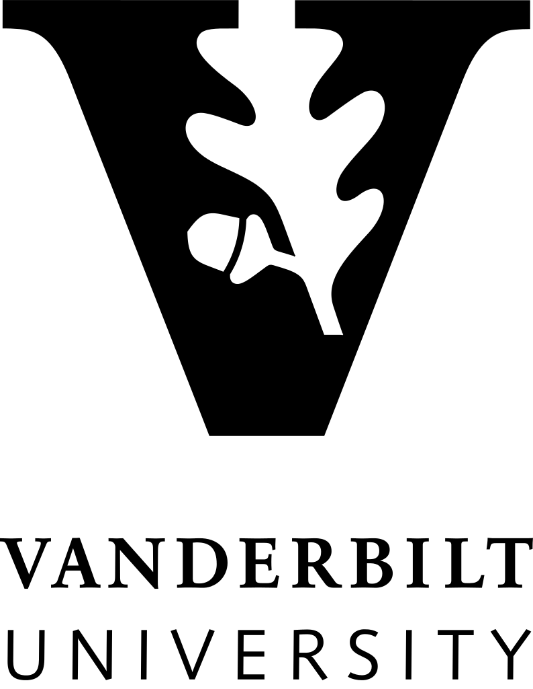 October 2022Table of contents3………………………………………………………………………….…BME Faculty & Staff7………………………………………………………………………………………Introduction9………………………………………………………………...General Curriculum Guidelines14…………………………………………………………….General BME Sample Curriculum15……………………………………………………………………………………….Electives16………………………………………………………………………...…….Core Prerequisites17…………………………………………………………….BME/Premed Sample Curriculum18………………………………………………………………BME/ChBE Sample Curriculum19………………………………………………………………….BME/EE Sample Curriculum20………………………………………………………………….BME/CS Sample Curriculum21…………………………………………………………...….BME/CSET Sample CurriculumContact InformationDepartment of Biomedical EngineeringVanderbilt University School of Engineering5824 Stevenson CenterBox 351631 - BNashville, TN  37235-1631Tel. (615) 322-3521Fax. (615) 343-7919URL:  http://engineering.vanderbilt.edu/bme/Primary FacultyAdjunct/Adjoint FacultyAffiliated FacultyStaffelcome to the study of biomedical engineering at Vanderbilt University.  The mission of our department encompasses that of the Vanderbilt School of Engineering, which is to provide a high-quality education in selected areas of engineering, balanced with broad learning opportunities from other fields, and integrated to provide intellectual richness and flexibility.  It is the mission of the Vanderbilt Department of Biomedical Engineering to  Enlighten our students with the engineering, mathematics and basic sciences that advance health care and biotechnology;Develop the reasoning faculties of our students, enlarge their mindsets and instill in them precepts of accuracy, ethics and enterprise; andForm the engineers, physicians, scientists and industrialists upon whose leadership continued progress in scientific understanding, health and industry depend.The objectives of the Vanderbilt undergraduate program in biomedical engineering areTo provide an educational program focused at the interface of engineering and biology that enables graduates to solve technological problems and contribute to human health through the practice of biomedical engineering or related fields.To provide an educational program with sufficient breadth to instill in its graduates the knowledge of their professional and ethical responsibilities, knowledge in liberal arts, and skills in effective communication that they will carry into their post-baccalaureate endeavors.To prepare students for programs of advanced study in engineering, the sciences or medicine, or placement in the health-care, biomedical device, and biotechnology industries or as practitioners in related fields.To achieve these objectives, the BME faculty has designed the curriculum described in this guide.  If you follow this curriculum, the objectives above will be met for you specifically and you will be prepared for the next stage of your life as a biomedical engineer.  In particular, this curriculum is designed to provide you with the following outcomes:An ability to apply knowledge of mathematics, science, and engineering at the interface of engineering and biology. An ability to design and conduct experiments, including experiments on living systems.An ability to analyze and interpret data, including data from measurements on living systems.An ability to design a system, component, or process to meet desired needs, including systems involving the interaction of living and non-living states, within realistic constraints such as economic, environmental, social, political, ethical, health and safety, manufacturability, and sustainability. An ability to function on multi-disciplinary teams. An ability to identify, formulate, and solve engineering problems, including problems at the interface of engineering and biology.An understanding of professional and ethical responsibility. An ability to communicate effectively, in writing and speech  The broad education necessary to understand the impact of engineering solutions in a global, economic, environmental, and societal context. A recognition of the need for and an ability to engage in life-long learning. A knowledge of contemporary issues.An ability to use the techniques, skills, and modern engineering tools necessary for engineering practice and be prepared for further education in engineering, medicine, or biomedical science.As is the case for most things worth learning, biomedical engineering as a field is too broad to cover in its entirety in an undergraduate curriculum.  Vanderbilt BME spans a wide range of particular interests from devices that allow us to see inside the body without entering to systems of equations that provide insight on how the circulatory system responds to changes in cardiac function; from the observation and determination of how microscopic cells and groups of cells control macroscopic events to the management of information flow in a medical center.  While you may focus on a particular part of BME, a working knowledge of other material is essential.  Consequently, our curriculum will provide you the broad fundamentals of biomedical engineering and then allow you the flexibility to concentrate on your particular area of interest in your junior and senior years.  Rather than being forced to choose from fixed specialty tracks, the curriculum gives you the opportunity to build on required core knowledge and explore and define your own area(s) of specialization for higher level study.This guide, along with more information about our faculty and programs, can be found at our web site, engineering.vanderbilt.edu/bme.  The roster of faculty, basic curriculum and descriptions of all classes are found in the Undergraduate Catalog, also known as The Bulletin, published annually by the University in hard copy and online at http://www.vanderbilt.edu/catalogs/undergrad/. Please note that our curriculum is not static.  Consult with your academic adviser regarding changes to the curriculum and how they apply to you. For any other questions, please reach out to the Director of Undergraduate Affairs for biomedical engineering and/or their student assistant.General Guidelines1.  Student Responsibility.  The student, not his or her adviser, is responsible for seeing that he or she has fulfilled all the requirements for graduation.  The adviser's role is as a co-conspirator in the success of the student.2. The Undergraduate Catalog (also known as “The Bulletin of Vanderbilt University”) contains all official information related to degree requirements.  It is available in hard copy and online at http://www.vanderbilt.edu/catalogs/undergrad/index.html.  In case of any conflict between the Catalog and this guide, the Undergraduate Catalog shall prevail.3.  Credit Hours.  BME majors need credit hours as allocated in the table below to graduate.4. Core Curriculum.  The required courses that comprise the core curriculum are shown as explicitly listed courses in the detailed curricula on Page 14 and, for premed and double majors (BME/ChBE and BME/EE), on Pages 18 and 19, respectively.  While there is some flexibility, the course sequence is laid out to ensure that students will have the necessary prerequisites for each course and will not encounter scheduling conflicts for required courses.  Should you, by choice or by necessity, find yourself using a different sequence for completing these courses, pay careful attention to prerequisites, corequisites, and feasibility of scheduling.  5. Basic Sciences.  The core curriculum includes a basic science requirement (20 hours) consisting of Chemistry 1601-1602, 1601L-1602L, Physics 1601-1602, 1601L-1602L, and Biological Sciences 1510/1510L. 6. Electives.  27 hours of electives are required.  Of these, at least 12 hours must be BME electives with no more than a total of 6 credit hours from BME 3860-3861.  The remaining 15 hours may be selected from either Open (6 hours) or Technical electives (9 hours) listed on page 15.  Both semesters of organic chemistry count as Technical electives.  Courses taken to fulfill the program elective requirement may not be taken pass/fail.7.  Liberal Arts Core.  Students must take 18 credit hours of liberal arts electives to satisfy the Liberal Arts Core (LAC) requirement.At least 3 hours selected from courses classified in the AXLE Curriculum Course Distribution of the College of Arts and Science as Humanities and Creative Arts (HCA) with the exception of CMST 1500, 2100, 2110, and 2120, and At least 3 hours selected from courses classified in the AXLE Curriculum Course Distribution of the College of Arts and Science as Social and Behavioral Sciences (SBS)Remaining hours are to be selected from:Courses classified in the AXLE Curriculum Course Distribution of the College of Arts and Science as Humanities and Creative Arts (HCA), International Cultures (INT), History and Culture of the United States (US), Social and Behavioral Sciences (SBS), and Perspectives (P) CS 1151 and ENGM 2440Arabic 1101, Chinese 1011, 1012, 1101, English 1100, French 1101, German 1101, Greek 1101, Hebrew 1101, Italian 1101, Japanese 1011, 1012, 1101, Latin 1101, Portuguese 1101, Russian 1101, and Spanish 1100, 1101Peabody College courses in Psychology and Human Development numbered 1205, 1207, 1250, 2200, 2250, 2300, 2400, 2500, 2550, 2600, and 3150, and in Human and Organizational Development numbered 1250, 1300, 2100, 2260, 2400, 2500, 2700, and 3232 All MUSC, MUSE, MUSO, COMP, MREP, MUTH, and performance courses in the Blair School of Music, except MUSO 10018.  Open Electives.  These credit hours allow students to explore an area of interest that may or may not be related to BME.  All BME students should take BME 1015, which can be counted as 1 credit hour for Open or Technical electives.  Freshmen engineering seminars carry 1 hour of Open elective credit and are recommended.  Courses excluded from the liberal arts core listings may be counted as Open electives.  All officer education courses designated as eligible for credit (see the Undergraduate Catalog, Special Programs for Undergraduates) may be taken as Open electives.  In addition, officer education courses in history and political science carry AXLE designations and may be taken as part of the Liberal Arts Core. AFROTC students may count 6 hours of military courses as Open electives. 9.  Study Abroad.  Students interested in study abroad during the academic year (rather than a summer program) should begin planning early to deal with the challenges presented by sequences of courses that are not offered every semester.  For more information, go to the School of Engineering Study Abroad website (http://engineering.vanderbilt.edu/academics/Undergraduate/StudyAbroad/), the Global Education Office website (http://www.vanderbilt.edu/geo/), or contact Associate Dean Cynthia Paschal (cynthia.paschal@vanderbilt.edu). To better plan your Study Abroad experience, contact your adviser and setup a meeting.10. AP, IB, and Transfer Credits.  Advanced Placement, International Baccalaureate, and transfer credits can be applied toward certain requirements for your BME degree if the specific credits are determined to be acceptable in the transfer credit process embedded in YES. Potential study abroad credits can also be seen in YES. 11. Graduate School Preparation / Professional Preparation.  The BME curriculum should prepare you for graduate school or professional practice.  Consult with your adviser to plan your electives to suit your career goals. Explore the Specializations tab on the BME website to see a list of select courses that will advance your knowledge in specific BME-associated fields of study.  Students planning to take the Graduate Record Examination (GRE) in anticipation of applying to graduate school are encouraged to strengthen verbal skills by taking courses with significant non-technical reading, by reading for pleasure and by studying vocabulary frequently.12. Medical School Preparation.  If you are considering medical school, note the following:Premeds take organic chemistry with lab (Chem 2221-2222/2221L-2222L) as eight of their Technical Elective hours. Premeds planning to take the medical college admission test (MCAT) need to take biochemistry (BSCI 2520) as 3 of their Technical Elective hours.We recommend that premeds consider deferring Physiological Transport (BME 3000) until their senior year if taking biochemistry (BSCI 2520) in their junior year.We strongly recommend that premeds not pursue a double major.Premeds should take English courses as two of their six LAC courses.  Writing (“W”) courses are encouraged.  On some medical school applications, it may be possible to count BME 4900W as one of the “English” courses.Premeds should also include courses in Psychology and Sociology as two of their six LAC courses.Premeds should plan to take one year (8 credit hours) of Biology. BSCI 1510/1510L is required for the BME major, leaving students to select four more credit hours of Biology among their electives. Some medical schools require a year of Biology and lab, in which case BSCI 1511/1511L can be used to satisfy this requirement. These courses can be taken as Technical or Open electives. The Health Professions Advising Office (HPAO) offers additional guidance and support to students preparing for medical school and should be contacted early in the degree program.While AP credits are generally accepted toward the undergraduate degree, many medical schools do not accept AP credits when evaluating applicants’ credentials.  So, while for example you may have four hours of AP credit for Chem 1601/1601L, you may need to take four additional credit hours of Vanderbilt chemistry in order to be considered for a particular medical school. Check said medical school’s website to be sure this is required.Our curriculum will prepare students to apply to nearly all medical schools.  However, students should be aware that some medical schools have additional requirements.  Check with the HPAO (http://as.vanderbilt.edu/hpao/) regarding any unique requirements. 13. Honors. With approval of the Honors Program Director, Dr. Amanda Lowery, juniors and seniors in biomedical engineering who have achieved a minimum GPA of 3.5 may be accepted into the undergraduate honors program. Honors students take at least six credit hours of 5000-level (for graduate credit) or higher BME courses, which can be counted toward the undergraduate degree requirements as BME electives or which can be taken for graduate school credit. Honors students must make a GPA of 3.0 in these classes and maintain an overall 3.5 GPA to be designated with honors upon graduation. The diploma designation is Honors in Biomedical Engineering.  Students in the honors program must also complete a two semester-long research project and present a research report; this is accomplished through the BME 3860 and 3861 Undergraduate Research elective courses. The report is due in manuscript form to the Honors Program Director the same day as it is due to the research course director and project preceptor. To apply, fill out the Honors Program Application Form detailing how you plan to meet the requirements for the honors program, complete your Four Year Curriculum Spreadsheet, and meet with your academic advisor to obtain their approval before the start of your senior year.  Once these steps have been completed, your advisor will fill out an online approval form which will be sent to the Honors Program Director (amanda.r.lowery@vanderbilt.edu) for approval.14. Internships.  The experience of working as an intern in a biomedical engineering firm or research laboratory can be an invaluable component of your education and preparation for future employment.   Such an experience strengthens the understanding of concepts learned in the classroom, teaches valuable workplace skills, and provides insight into future career options.  Summer internships are strongly encouraged, especially for rising juniors and seniors.  Please meet with your academic adviser and the Center for Student Professional Development for guidance no later than January of the year in which you wish to participate in an internship.15. Double majors. At present, there are two formal double majors within the School of Engineering, one with chemical engineering/BME and another with electrical engineering/BME. The term ‘double major’ in this context identifies a pre-defined program that has been agreed to by both departments in such a way to meet the expectations of both majors in a reasonable number of total credit hours. Students interested in the BME/ChBE double major should consult with Dr. Adam Anderson (adam.anderson@vanderbilt.edu) regarding requirements and details of scheduling—a sample curriculum is given on page 18 of this guide. The double major with electrical engineering is detailed on page 19; students considering the BME/EE double major are urged to consult with the BME/EE double major adviser, Prof. Benoit Dawant (benoit.dawant@vanderbilt.edu). Students must declare their intention to double major by completing the appropriate form available in the School of Engineering Office of Academic Services.  16. Second Majors. Occasionally students choose to obtain two majors outside those offered through the double major programs. Students pursuing two majors should note that there are no pre-approved exceptions between the two departments, and thus, in such cases, students must meet all of the individual requirements of both majors, which generally requires advanced placement credits, summer study, higher semester course loads, and/or extra semester(s). Students choosing this track must manage their requirements and will typically be assigned two academic advisers, one for each program. For any further questions or advice on planning, students are encouraged to consult both majors’ advisers and/or the Assistant to the Director of Undergraduate Studies for Biomedical Engineering (see website). In cases where two majors are unattainable but the areas of study are still of interest, students are encouraged to pursue a Minor in one of the subject areas. For further information and sample curricula, see page 20.17. Minors.  There are seven official minors in the School of Engineering: Computer Science, Energy and Environmental Systems, Engineering Management, Environmental Engineering, Materials Science, Nanoscience and Nanotechnology, and Scientific Computing.  Students wishing to pursue these minors can spend their allotted hours of Technical and Open electives towards these minors. Please see the Undergraduate Catalog for sequences.  Other minors outside the School of Engineering are possible and students are encouraged to consult the Undergraduate Catalog and faculty in the program of interest for minor requirements.  Students must declare their intention to add a minor by completing the appropriate form available in the School of Engineering Office of Academic Services.18. Accelerated Graduate Program in Engineering.  Students with a significant number of class credits (20 to 30 hours), earned either through Advanced Placement tests or in college courses taken during high school, may be eligible for the Accelerated Graduate Program in Engineering. Through this program, a student is able to earn both a bachelor’s degree and a master of science in about the same time required for the bachelor’s degree. To be eligible for the program, a student must complete 86 hours (senior standing) by the end of the sophomore year with a minimum GPA of 3.5. To enroll, students must meet with and be approved by their current academic adviser, the Director of Graduate Studies in their department (craig.duvall@vanderbilt.edu for BME), the Senior Associate Dean of Engineering (cynthia.paschal@vanderbilt.edu), and the Senior Associate Dean of Graduate Education (duco.jansen@vanderbilt.edu) in the specified order. Upon admission to this program, a second “career” will be set up for the student which will allow the student to start taking graduate courses (course numbers > 5000) during the junior and senior years. These courses will be credited toward the Master of Science. Note that no double counting of courses is allowed (i.e., the student must meet the degree requirements for each degree independent of the other degree). The student receives the bachelor’s degree at the end of the fourth year and typically spends the summer finishing a master’s thesis to complete the Master of Science. Further information can be obtained from the director of graduate studies of the student’s major department.Disclaimer: This Sample Curriculum is only an example of a 4-year schedule. All BME core classes (except senior design courses) are offered during both Fall and Spring semesters, and there is flexibility as to the order in which courses are taken. However, students are responsible for checking and meeting course pre- and co-requisites prior to enrollment. For example, BME 2301 and BME 2302 can be taken in either order, and Systems Physiology does not have to be the first BME core course taken. Also, it may be beneficial to start the Quantitative Methods and Instrumentation series earlier, if possible, to enable further flexibility. BME 3000/Transport does not serve as a prerequisite or corequisite, making it a good candidate to take later if necessary. Courses may be interchanged to promote flexibility, provided fulfillment of all listed prerequisites (see table of co- and pre-requisites after the sections on electives). Consult with your academic advisor or contact the DUS or DUS assistant for any specific questions about your course enrollment or scheduling plans.Biomedical Engineering Sample CurriculumHours required to graduate = 127Notes:*For transfer students, ES 1401-1403 can be replaced with any course(s) in the School of Engineering except:1) CS 1151 and ENGM 2440, 2) ES 2700, 2900, 3884, 3) ENGM 3350, and 4) courses that is(are) restricted to open elective credit toward a degree in the school, such as BME 1015, 2201, 2860, CS 1000, ENGM 4800, ES 1001. The substituting course(s) cannot simultaneously be counted toward other requirements in the primary degree nor can it(they) be taken pass/fail.  Accepted substitutions include UG research courses and ES 2100W Technical Communications.**Students with an interest in advanced computer science should consider taking CS 1101 rather than CS 1103. However, these students will be responsible for learning the MATLAB skills (taught in CS 1103) needed in later BME courses.***BME 2301 does not have to be the first BME class taken in fall of sophomore year. Other examples on how to launch into initial BME courses are to enroll in BME 2100 or BME 2400 (provided completion of the MATH 2300 prerequisite). The first requirement for BME 2301 is that it is a co-requisite for junior BME lab (BME 3900W).****Math 2400 is the required course, though a combination of BOTH Math 2420 and either Math 2410 or 2600 may be substituted, with the extra math hours counting as Technical electives. *****BME students take at least 12 credit hours of BME program electives and 9 credit hours of Technical (science, engineering, or math) electives.  See following sections on electives.******AP Biology credit (BSCI 1100/1100L) will NOT fulfill this requirement. BSCI 1510/1510L is a required course.Program Electives A total of 12 BME elective hours must be taken.  BME Electives are elective courses taught within the BME department and carrying a “BME” course code at the 2000-level and higher (e.g., BME 4100).  Up to 6 credit hours of Undergraduate Research, BME 3860/3861, generally taken junior spring semester or senior year, may count as a BME elective.BME students may count only one of the following VUSE courses as BME electives:  ChBE 4810, 4500, 4870; EECE 3214, 4353, 4354; ENVE 4610; and ME 2220.   This option does not apply to BME/EE double majors.BME freshman seminars, BME 2201 Biomedical Ethics, and BME 3890: Pathology and Pathophysiology (Counts as Technical/Open Elective) cannot count as BME electives.  BME graduate courses, with the exception of BME 8991-8994, may be taken as electives provided the student has a 3.5 GPA and appropriate permissions.  A total of 9 hours of Technical (Science, Engineering, or Math) electives must be taken.  Technical electives include the following:Courses in the School of Engineering except BME 2201, 2860, CHBE 3300, CE 2200, CS 1000, 1151, ENGM 2160, 2440, 3100, 3350, ME 2171, and listings in Engineering Science.Up to 3 hours of independent study courses in the School of Engineering may be taken as technical electives.Courses numbered 2000 or higher in the mathematics and natural sciences (MNS) AXLE category in the College of Arts and Science except MATH 2600, 2610, 2810, and 3000. Biological Sciences BSCI 1511/1511L and Nursing NURS 1500, 1600.*Senior standing may also be awarded to students pursuing accelerated degrees, if eligible. See page 13 for more information.Note: The curriculum for all first-year engineering disciplines is the same, and thus those courses are not listed here but can be found online in the Undergraduate Catalog. BME Premed Sample CurriculumHours required to graduate = 128NotesStudents with advanced placement in math may wish to omit a math class in the third semester.BME/ChBE Double Major Sample CurriculumHours required to graduate = 131*All double majors should have Dr. Paul Laibinis (ChE) or Dr. Craig Duvall (BME) assigned as their academic advisor*For double majors, students must pursue a senior design project that incorporates key concepts from both fields of study.NotesChBE/BME Elective: 3 hours selected from CHBE 4500, 4800, 4805, 4810, 4820. This major elective can also be satisfied by any BME course numbered 4000 or higher except BME 6110. Other BME courses below 4000 (for example, BME 3890 special topics courses) will be considered as exceptions that must be approved by your BME/ChE double major advisor (Craig Duvall and/or Paul Laibinis).BME/ECE Double Major Sample CurriculumHours required to graduate = 130*For double majors, students must pursue a senior design project that incorporates key concepts from both fields of study.NotesWithin the 18 hours of EECE electives, students must complete at least 9 hours in one and at least at least 6 hours in another of the Areas of Concentration listed under Electrical and Computer Engineering in the Undergraduate Catalog. BME 3302 may be included toward satisfying the Area of Concentration requirement but cannot be counted as an Electrical and Computer Engineering elective. Also, at least one of the elective courses must be an approved Design Domain Expertise (“DE”) course.  BME/CS Second Major Sample Curriculum Assuming AP Credits Described BelowHours required to graduate assuming AP credits described below = 125***CS 1101 counts towards both BME and CS majors, as well as a CS minorNotesCompleting CS as a second major requires a large number of credit hours, and BME students interestedin depth of CS study are recommended to first consider pursuit of a CS minor. The sample curriculumabove is based on the assumption that a student pursuing a second major in CS would bring 30 hours of APcredit, including 1 English (3 hours LAC), 1 History (3 hours LAC), 2 Biology (6 hours), 2 Chemistry (6hours), 2 Physics (6 hours), and 2 Math (6 hours). A student would not have to have these exact APcredits to pursue this second major, but a similar number of overall AP credits would be ideal. Math classes in the first and second years can be delayed and/or rearranged to accommodate any extra classes. The above Sample Curriculum is only intended as a starting point for each student’s unique situation.BME/CSET (Communication of Science, Engineering, and Technology) Second Major Sample Curriculum*or any course specified in the UCG (pg. 93) as a CSET Non-science Writing Course**or any course specified in the UCG (pg. 94) as a CSET Bridging Course AND a LAC SBS (social and behavioral sciences) courseHours required to graduate = 127NotesIt is possible to complete all CSET requirements without exceeding the number of credit hours required for the normal BME degree (126). The requirements for the second major in CSET can typically be accomplished by appropriate choice of courses to fulfill elective requirements.  To pursue this path, students will typically need to declare the CSET second major before the Fall Semester of their junior year. For concerns and help with course selection for the CSET Non-Science Writing Course and/or Bridging Course, students are encouraged to contact the CSET Program Chair Dr. David Weintraub (david.weintraub@vanderbilt.edu).List of other Common Second MajorsBlair, Music PerformanceData ScienceNicholas Adams, Ph.D.Research Assistant Professorn.adams@vanderbilt.edu(615) 322-2266Adam Anderson, Ph.D.Professoradam.anderson@vanderbilt.edu(615) 322-8174Franz Baudenbacher, Ph.D.Associate Professor, Dep. Dir. of VIIBREf.baudenbacher@vanderbilt.edu(615) 322-6361Audrey Bowden, Ph.D.Associate Professora.bowden@vanderbilt.edu(615) 343-2766Brett Byram, Ph.D.Assistant Professorbrett.c.byram@vanderbilt.edu(615) 343-2327Cyndi Clark, Ph.D.Research Assistant Professorcyndi.clark@vanderbilt.edu(615) 322-2207Mark Does, Ph.D.Professor, Director of Graduate Recruitingmark.does@vanderbilt.edu(615) 322-8352Craig L. Duvall, Ph.D.Cornelius Vanderbilt Prof., Director of Graduate Studiescraig.duvall@vanderbilt.edu(615) 322-3598Yurui Gao, Ph.D.Research Assistant Professoryurui.gao@vanderbilt.Edu(615) 322-3521Todd D. Giorgio, Ph.D.Professortodd.d.giorgio@vanderbilt.edu(615) 322-3756John C. Gore, Ph.D.University Professor, Director of VUIISjohn.gore@vanderbilt.edu(615) 322-8359William Grissom, Ph.D.Assistant Professorwill.grissom@vanderbilt.edu(615) 322-6009Mukesh Gupta, Ph.D.Research Assistant Professormukesh.k.gupta@vanderbilt.edu(615) 343-5942Kevin Harkins, Ph.D.Research Assistant Professorkevin.harkins@vanderbilt.edu(615) 322-0219Frederick R. Haselton, Ph.D.Professorrick.haselton@vanderbilt.edu(615) 322-6622E. Duco Jansen, Ph.D.Professor, Associate Deanduco.jansen@vanderbilt.edu(615) 322-3521Michael King, Ph.D.Professor, Chairmike.king@vanderbilt.edu(615) 322-3521Amanda Lowery, Ph.D.Assistant Professor, Director of Undergraduate Studiesamanda.r.lowery@vanderbilt.edu(615) 936-8345Anita Mahadevan-Jansen, Ph.D.Professor, Biophotonics Center, Director anita.mahadevan-jansen@ vanderbilt.edu(615) 343-4787Christina Marasco, Ph.D.Assistant Professor, Director of SyBBUREchrissy.marasco@vanderbilt.edu(615) 343-2245Dmitry Markov, Ph.D.Research Assistant Professord.markov@vanderbilt.edu(615) 343-8169David Merryman, Ph.D.Professor, Associate Chairdavid.merryman@vanderbilt.edu(615) 322-7219Michael I. Miga, Ph.D.Professormichael.i.miga@vanderbilt.edu(615) 343-8336Sinead Miller, Ph.D.Research Assistant Professorsinead.e.miller@vanderbilt.edu---K. Arthur Overholser, Ph.D.Professor, Sr. Assoc. Deank.a.overholser@vanderbilt.edu(615) 343-3773Cynthia B. Paschal, Ph.D.Associate Professor, Associate Deancynthia.paschal@vanderbilt.edu(615) 322-2029Cynthia Reinhart-King, Ph. D.Professor, Senior Associate Dean for Researchcynthia.reinhart-king@vanderbilt.edu(615) 875-8309Mikail Rubinov, Ph.D.Assistant Professormika.rubinov@vanderbilt.edu(615) 343-1839Patricia Russ, Ph.D.Research Assistant Professortricia.russ@vanderbilt.edu(615) 343-3026Veniamin Sidorov, Ph.D.Research Assistant Professorv.sidorov@vanderbilt.edu(615) 322-4419Eric Spivey, Ph.D.Research Assistant Professoreric.c.spivey@vanderbilt.edu(615) 343-8435Yuankai (Kenny) Tao, Ph. D.Assistant Professoryuankai.tao@vanderbilt.edu(615) 343 2136Matthew Walker III, Ph.D.Associate Professormatthew.walker.iii@vanderbilt.edu(615) 322-3521John P. Wikswo, Jr., Ph.D.Professor, Director of VIIBREjohn.wikswo@vanderbilt.edu(615) 343-4124Zhenjiang Zhang, Ph.D.Research Assistant Professorzhenjiang.zhang@vanderbilt.edu(615) 322-3521Justin Baba, Ph. D.Adjoint Associate Professorjustin.s.baba@vanderbilt.edu---Valerie Guenst, Ph.D.Adjunct Assistant Professorvalerie.j.guenst@vanderbilt.edu(615) 343-2981Stacy S. Klein-Gardner, Ph.D.Adjoint Associate Professorstacy.klein-gardner@vanderbilt.edu(615) 322-6085Judy T. Lewis, Ph.D.Adjunct Assistant Professorjudy.lewis@vanderbilt.edu(615) 322-3521Leon Bellan, Ph. D.Assistant Professorleon.bellan@vanderbilt.edu(615) 343-6214Daniel Brown, M.D.Professordaniel.b.brown@vanderbilt.edu(615) 322-3906Amanda Buck, Ph.D.Instructoramanda.buck@vanderbilt.edu(615) 343-0465Charles Caskey, Ph.D.Assistant Professorcharles.f.caskey@vumc.org(615) 322-1264James Cassat, M.D., Ph.D.Assistant Professorjames.cassat@vanderbilt.edu(615) 322-2250Catie Chang, Ph.D.Assistant Professorcatie.chang@vanderbilt.edu(615) 343-4230Edward Chaum, M.D., Ph.D.Professoredward.chaum@vumc.org(615) 936 4443Eduard Chekmenev, Ph.D.Associate Professoreduard.chekmenev@vanderbilt.edu---Andre Churchwell, M.D.Professor, Senior Associate Deanandre.churchwell@vanderbilt.edu (615) 936-5784Rebecca Cook, Ph.D.Assistant Professorrebecca.cook@vanderbilt.Edu(615) 936-3812Bruce Damon, Ph.D.Associate Professorbruce.damon@vanderbilt.edu(615) 322-8355Benoit Dawant, Ph.D.Professor, Director of VISEbenoit.dawant@vanderbilt.edu(615) 322-7923Andre Diedrich, M.D., Ph.D.Research Professorandre.diedrich@vanderbilt.edu (615) 343-6499Zhaohua Ding, Ph.D.Assistant Professorzhaohua.ding@vanderbilt.edu(615) 322-7889Edwin Donnelly, M.D., Ph.D.Associate Professoredwin.donnelly@vanderbilt.edu (615) 322-3190Richard Dortch, Ph.D.Assistant Professorrichard.dortch@vanderbilt.edu (615) 875-8792Dario Englot, M.D., Ph.D.Assistant Professordario.englot@vanderbilt.edu (615) 343-9822William Fissell, M.D.Associate Professorwilliam.fissell@vanderbilt.edu(615) 343-2441Daniel France, Ph.D.Research Associate Professordan.france@vanderbilt.edu(615) 322-1407Scott Guelcher, Ph.D.Professorscott.guelcher@vanderbilt.edu(615) 322-9097Paul Harris, Ph.D.Professorpaul.a.harris@vanderbilt.edu(615) 322-6292S. Duke Herrell, M.D.Professorduke.herrell@vanderbilt.edu (615) 343-1317Karen Joos, M.D.Professorkaren.joos@vumc.org (615) 936-2020Robert Labadie, M.D., Ph.D.Professorrobert.labadie@vanderbilt.edu(615) 322-6180Bennett Landman, Ph.D.Associate Professorbennett.landman@vanderbilt.edu(615) 322-2338Ethan Lippmann, Ph.D.Assistant Professorethan.s.lippmann@vanderbilt.edu (615) 322-3961H. Charles Manning, Ph.D.Professorhenry.c.manning@vanderbilt.edu (615) 322-3793Victoria Morgan, Ph.D.Associate Professorvictoria.morgan@vanderbilt.edu(615) 343-5720Gregor Neuert, Ph.D.Assistant Professorgregor.neuert@vanderbilt.edu(615) 343-6404Jeffry Nyman, Ph.D.Associate Professorjeffry.s.nyman@vanderbilt.edu(615) 936-6296Reed Omary, M.D.Professorreed.omary@vanderbilt.edu(615) 343-1187Aron Parekh, Ph.D.Assistant Professoraron.parekh@vanderbilt.edu (615) 322-0416Wellington Pham, Ph.D.Associate Professorwellington.pham@vanderbilt.edu(615) 936-7621David Piston, Ph.D.Professordave.piston@vanderbilt.edu(615) 322-7030Marjan Rafat, Ph.D.Assistant Professormarjan.rafat@vanderbilt.edu(615) 343-3899Jeff Reese, M.D.Professorjeff.reese@vanderbilt.edu (615) 322-8643Baxter Rogers, Ph.D.Research Associate Professorbaxter.rogers@vanderbilt.edu(615) 343-4636Joseph Schlesinger, M.D.Assistant ProfessorJoseph.J.Schlesinger@Vanderbilt.edu(615) 343-6268Seth Smith, Ph.D.Associate Professorseth.smith@vanderbilt.edu (615) 322-6211Julie A. Sterling, Ph.D.Assistant Professorjulie.sterling@vumc.org (615) 322-4364Wesley Thayer, M.D., Ph.D.Associate Professorwesley.thayer@vanderbilt.edu (615) 936-3759Eric Tkaczyk, M.D., Ph.D.Assistant Professoreric.tkaczyk@vanderbilt.edu (615) 936-4633Justin Turner, M.D., Ph.D.Associate Professorjustin.h.turner@vanderbilt.edu (615) 343-6475E. Brian Welch, Ph.D.Assistant Professorbrian.welch@vanderbilt.edu(615) 343-7754James West, Ph.D.Professorj.west@Vanderbilt.Edu(615) 343-0895John Wilson, Ph. D.Assistant Professorjohn.t.wilson@vanderbilt.edu(615) 322-6406Junzhong Xu, Ph.D.Assistant Professorjunzhong.xu@vumc.org(615) 343-4794Karl Zelik, Ph.D.Assistant Professorkarl.zelik@vanderbilt.edu(615) 875-1506Jean M. AlleyProgram Coordinator, BMEjean.m.alley@vanderbilt.edu(615) 343-2766Erin BootonLaboratory Manager, BMEsabrina.booton@vanderbilt.edu---John DunbarFacilities Manager, BMEjohn.j.dunbar@vanderbilt.edu(615) 322-6245Mary JuddGrants Manager, BMEmary.judd@vanderbilt.edu(615) 322-4229Amanda KingGraduate Student Coordinator, BMEamanda.d.king@vanderbilt.edu(615) 343-2981Megan PaskLaboratory Manager, BMEmegan.pask@vanderbilt.edu  (615) 343 3026Matty SevillaGrants Manager, BMEmatty.sevilla@vanderbilt.edu  (615) 343 4631Tina ShawAssistant to the Chair, BMEtina.shaw@vanderbilt.edu(615) 343-1099Credit HoursMathematics15Basic Sciences20Engineering Fundamentals6Electrical engineering3BME core38BME electives12Technical (science, engineering, math) electives9Liberal Arts Core18Open electives6Total hours127First Year - FallFirst Year - FallCr HrsFirst Year - SpringFirst Year - SpringCr HrsChem 1601/1601LES 1401-1403*  Math 1300LAC ElectiveGeneral Chem + LabIntro to EngineeringCalculusVanderbilt Visions43430Chem 1602/1602L    CS 1103/1101**Math 1301           Physics 1601/1601L   BME 1015        General Chem + LabProgrammingCalculusGeneral Physics + LabInnovations & Careers43441Total Hours            Total Hours            14Total Hours            Total Hours            16Second Year – FallSecond Year – FallSecond Year - SpringSecond Year - SpringBME 2301***BSCI 1510/1510L****** Math 2300                      Physics 1602/1602LLAC Elective                   Systems Physiology 1Intro Bio + LabMultivariable Calc.General Phys. + Lab34343BME 2302BME 2100Math 2400****                  EECE 2112BME 2900WBME 2400Systems Physiology 2 BiomechanicsDiff Eqns/Linear AlgCircuitsEngineering Lab 1Quantitative Methods 133431 3 Total Hours            Total Hours            17Total Hours            Total Hours            17Third Year - FallThird Year - FallThird Year - SpringThird Year - SpringBME 3000BME 3301BME 3400BME 3900W                       LAC ElectiveTech Elective*****                                         Physiological Transp.Instrumentation 1Quantitative Methods 2Engineering Lab 2343133BME 3302BME 3500                    BME Elective*****                    BME ElectiveLAC ElectiveInstrumentation 2Biomaterials43333Total Hours            Total Hours            17Total Hours            Total Hours            16Fourth Year - FallFourth Year - FallFourth Year - SpringFourth Year - SpringBME 4901W              BME 4950BME 4959         BME Elective Tech Elective         LAC Elective      Open Elective           Engineering Lab 3BME DesignDesign Seminar1213332  BME 4951                BME Elective        Tech Elective Tech ElectiveLAC Elective                            BME Design33333Total Hours            Total Hours            15Total Hours            Total Hours            15Course Number; TitlePreferred SemesterPrerequisitesCorequisitesBSCI 1510/L; Intro Bio with LabSophomore FallCHEM 1601CHEM 1601BME 2301; Sys Physiology ISophomore Fall, SpringCS 1101/1103BSCI 1510, PHYS 1602BME 2302; Sys Physiology IISophomore Fall, SpringCS 1101/1103, PHYS 1601BSCI 1510, PHYS 1602BME 2100; BiomechanicsSophomore SpringPHYS 1601, MATH 1301, CS 1101/1103BME 2400; Quant. Mthds. I: Stat. AnalysisSophomore SpringMATH 2300CS 1101/1103BME 2900W; BME LaboratorySophomore SpringCS 1101/1103BME 2301EECE 2112; Circuits ISophomore SpringPHYS 1602, MATH 2300MATH 2300; Multivariable CalculusSophomore FallMATH 1301 or MATH 2200Math 2400; Diff. Eqtns. with Linear AlgebraSophomore SpringMATH 2300MATH 2300PHYS 1602/L; General Physics II with LabSophomore FallBME 3000; Phys. Transport PhenomenaJunior FallBME 2100, MATH 2400/2420BME 3301; Biomed. Instr. IJunior Fall, SpringEECE 2112BME 3400BME 3302; Biomed Instr. I, IIJunior Fall, SpringBME 3301BME 3400; Quant. Mthds. II: Sgnls. & Mdlng.Junior FallCS 1101/1103, MATH 2400BME 2400BME 3500; Biomedical MaterialsJunior FallCHEM 1602, PHYS 1601BME 3900W; BME LaboratoryJunior FallBME 2900WBME 2302, 2100BME 4901W; BME Laboratory IIISenior FallBME 2400, BME 3900WBME 4950, 4951; Dsgn. of Biomed Eng. Sys I, IISenior Fall, SpringBME 3302BME 4959; Snr Eng. Design SeminarSenior FallSenior Standing*BME 4950First Year - FallFirst Year - FallCr HrsFirst Year - SpringFirst Year - SpringCr HrsChem 1601/1601LES 1401-1403  Math 1300LAC ElectivePSY 1200General Chem + LabIntro to EngineeringCalculusGeneral PsychologyVanderbilt Visions434330Chem 1602/1602L    CS 1103/1101 Math 1301           Physics 1601/1601L   BME 1015        General Chem + LabProgrammingCalculusGeneral Physics + LabInnovations & Careers43441Total Hours            Total Hours            17Total Hours            Total Hours            16Second Year – FallSecond Year – FallSecond Year - SpringSecond Year - SpringBME 2301BSCI 1510/1510L Math 2300                      Physics 1602/1602LChem 2221/2221L                   Systems Physiology 1Intro Bio + LabMultivariable Calc.General Phys. + LabOrganic Chem + Lab34344BME 2302Math 2400                    BSCI 1511/1511LBME 2900WChem 2222/2222LSystems Physiology 2 Diff Eqns/Linear AlgIntro Bio + LabEngineering Lab 1Organic Chem + Lab3441 4 Total Hours            Total Hours            18Total Hours            Total Hours            16Third Year - FallThird Year - FallThird Year - SpringThird Year - SpringBME 2100EECE 2112BME 2400BME 3900W                       SOC 1010     BME Elective                                   BiomechanicsCircuits 1Quantitative Methods 1Engineering Lab 2Sociology333133BME 3301BME 3500                    BME 3400                    BME ElectiveBSCI 2520Instrumentation 1BiomaterialsQuantitative Methods 2Biochemistry43333Total Hours            Total Hours            16Total Hours            Total Hours            16Fourth Year - FallFourth Year - FallFourth Year - SpringFourth Year - SpringBME 4901W              BME 4950BME 4959         BME 3000 BME 3302BME Elective          LAC Elective           Engineering Lab 3BME DesignDesign SeminarPhysiological Transp.Instrumentation 21213433  BME 4951                LAC Elective BME Elective LAC Elective                         BME Design3333Total Hours            Total Hours            17Total Hours            Total Hours            12First Year - FallFirst Year - FallCr HrsFirst Year - SpringFirst Year - SpringCr HrsChem 1601/1601LES 1401-1403  Math 1300LAC ElectiveGeneral Chem. + LabIntro to EngineeringCalculusVanderbilt Visions43430Chem 1602/1602L    CS 1103/1101 Math 1301           Physics 1601/1601L   General Chem. + LabProgrammingCalculusGeneral Physics + Lab4344Total Hours            Total Hours            14Total Hours            Total Hours            15Second Year – FallSecond Year – FallSecond Year - SpringSecond Year - SpringCHBE 2100BSCI 1510/1510L Math 2300                      Physics 1602/1602LChem 2221/2221L                   Chem. Proc. PrinciplesIntro Bio + LabMultivariable Calc.General Phys. + LabOrganic Chem. + Lab34344BME 2301CHBE 2200Math 2400                    EECE 2112BME 2900WChem 2222/2222LSystems Physiology 1 ThermodynamicsDiff Eqns/Linear AlgCircuitsEngineering Lab 1Organic Chem. + Lab33431 4 Total Hours            Total Hours            18Total Hours            Total Hours            18Third Year - FallThird Year - FallThird Year - SpringThird Year - SpringBME 2302BME 2100BME 2400CHBE 3300                   CHBE 3200 LAC Elective                                     Systems Physiology 2BiomechanicsQuantitative Methods 1Fluid Mech. & Ht. TrnsPhase Equil. & Sep.333333BME 3301BME 3400                    BME 3500                    BME 3900WCHBE 3250CHBE 3350Instrumentation 1Quantitative Methods 2BiomaterialsEngineering Lab 2Chem Reaction Eng.Mass Trns. & Sep.433133Total Hours            Total Hours            18Total Hours            Total Hours            17Fourth Year - FallFourth Year - FallFourth Year – SpringFourth Year – SpringBME 4959         BME 3302CHBE 4900WCHBE 4950W   CHBE 4959     LAC Elective      Design SeminarInstrumentation 2Chem. Lab 2Chem Eng. & DesignSafety in ChE Design14341 3ChBE 4951WBME/CHBE Elective1 LAC ElectiveLAC ElectiveLAC Elective                            ChE Design33333Total Hours            Total Hours            16Total Hours            Total Hours            15First Year - FallFirst Year - FallCr HrsFirst Year - SpringFirst Year - SpringCr HrsChem 1601/1601LES 1401-1403  Math 1300LAC ElectiveGeneral Chem. + LabIntro to EngineeringCalculusVanderbilt Visions43430Chem 1602/1602L    CS 1101 Math 1301           Physics 1601/1601L   BME 1015General Chem. + LabProgrammingCalculusGeneral Physics + Lab43441Total Hours            Total Hours            14Total Hours            Total Hours            16Second Year – FallSecond Year – FallSecond Year - SpringSecond Year - SpringBME 2301BSCI 1510/1510L Math 2300                      Physics 1602/1602LEECE 2112/2112L         Systems Physiology 1Intro Bio + LabMultivariable Calc.General Phys. + LabCircuits 1 + Lab34344BME 2302BME 2100Math 2400                    EECE 2123/2123LEECE 2214Systems Physiology 2 BiomechanicsDiff Eqns/Linear AlgDigital Systems + LabAnalog Circuits and Systems33443 Total Hours            Total Hours            18Total Hours            Total Hours            17Third Year - FallThird Year - FallThird Year - SpringThird Year - SpringCS 2201/2203BME 2900WBME 2400EECE 3235/3235L               LAC ElectiveLAC Elective                           Program Design and Data StructuresEngineering Lab 1Quantitative Methods 1Electronics 1313433BME 3302BME 3500                                       BME 3900WEECE ElectiveEECE ElectiveLAC ElectiveInstrumentation 2BiomaterialsEngineering Lab 2431333Total Hours            Total Hours            17Total Hours            Total Hours            17Fourth Year - FallFourth Year - FallFourth Year – SpringFourth Year – SpringBME 4901W              BME 4950*BME 4959         BME 3000EECE ElectiveEECE ElectiveLAC Elective           Engineering Lab 3BME DesignDesign SeminarPhysiological Trans.1213333  BME 4951*                BME Elective        EECE ElectiveEECE ElectiveLAC Elective                            BME Design33333Total Hours            Total Hours            16Total Hours            Total Hours            15First Year - FallFirst Year - FallCr HrsFirst Year - SpringFirst Year - SpringCr HrsMATH 2300LAC ElectiveES 1401-3CS 1101**CS 1151Multivariable CalculusIntro to EngineeringInto to Java/PythonComputers and Ethics33333MATH 2410/2600  LAC ElectiveEECE 2112CS 2201CS 2212BME 1015 (opt.)Linear AlgebraCircuits 1Data StructuresDiscrete Structures333331Total Hours            Total Hours            15Total Hours            Total Hours            16Second Year – FallSecond Year – FallSecond Year - SpringSecond Year - SpringBME 2301EECE 2123/L    LAC ElectiveMATH 2400   CS 3251        Systems Physiology 1Digital SystemsDif. Eqtns. w/ Lin. Alg.Intrmed. Software Dsg.34343BME 2302BME 2100CS 3250LAC ElectiveBME ElectiveBME 2400Systems Physiology 2 BiomechanicsAlgorithmsQuantitative Methods 1333333Total Hours            Total Hours            17Total Hours            Total Hours            18Third Year - FallThird Year - FallThird Year - SpringThird Year - SpringCS 3270BME 2900WCS 3281BME ElectiveBME 3301BME 3400Programming Lang.’sEngineering Lab 1Prin. Of Op. Sys.’sInstrumentation 1Quantitative Methods 2313343BME 3302BME 3500                                       BME 3900WCS 3250CS DepthBME 3000Instrumentation 2BiomaterialsEngineering Lab 2AlgorithmsPhysiological Transport431333Total Hours            Total Hours            17Total Hours            Total Hours            17Fourth Year - FallFourth Year - FallFourth Year – SpringFourth Year – SpringBME 4901W              BME 4950BME 4959         CS DepthCS DepthBME ElectiveEngineering Lab 3BME DesignDesign Seminar121333  BME 4951                BME Elective        CS DepthCS Project                           BME Design3333Total Hours            Total Hours            13Total Hours            Total Hours            12First Year - FallFirst Year - FallCr HrsFirst Year - SpringFirst Year - SpringCr HrsCHEM 1601/LES 1401-3MATH 1300LAC ElectiveGeneral Chem + LabIntro to EngineeringCalculus4343CHEM 1602/LCS 1103/1101MATH 1301PHYS 1601/LBME 1015General Chem + LabProgrammingCalculusGeneral Physics + LabInnovations & Careers43441Total Hours            Total Hours            14Total Hours            Total Hours            16Second Year – FallSecond Year – FallSecond Year - SpringSecond Year - SpringBME 2301BSCI 1510/LMATH 2300PHYS 1602/LLAC ElectiveSystems Physiology 1Intro Bio + LabMultivariable Calc.General Physics + Lab34343BME 2302BME 2100MATH 2400EECE 2112BME 2900WBME 2400Systems Physiology 2 BiomechanicsDif. Eqtns. w/ Lin. Alg.CircuitsEngineering Lab 1Quantitative Methods 1334313Total Hours            Total Hours            17Total Hours            Total Hours            17Third Year – FallThird Year – FallThird Year – SpringThird Year – SpringBME 3000BME 3301BME 3400BME 3900WCSET 2100Tech ElectivePhysiological Transp.Instrumentation 1Quantitative Methods 2Engineering Lab 2Science Comm.343133BME 3302BME 3500                                       BME ElectiveBME ElectiveCMST 1501, 2100, 2110, 2120Instrumentation 2BiomaterialsPublic Speaking433333Total Hours            Total Hours            17Total Hours            Total Hours            16Fourth Year - FallFourth Year - FallFourth Year – SpringFourth Year – SpringBME 4901W              BME 4950BME 4959         Tech ElectiveBME ElectiveENGL 3215*ECON 2350**Engineering Lab 3BME DesignDesign SeminarArt of BloggingHealth Care Policy1213333  BME 4951                BME Elective        Tech ElectiveOpen ElectiveOpen ElectiveBME Design33333Total Hours            Total Hours            15Total Hours            Total Hours            15